Royal County of Berkshire Pension Fund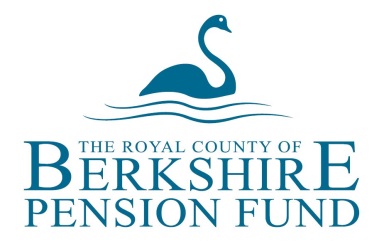 Employer Contact Information SheetEach employing authority should nominate a person (or persons) who will be responsible for pension matters and who will act as the Scheme Administrator’s primary contact with the Employing Authority. Please provide details of the nominated Pension Liaison Officer(s) within your organisation: Please return this completed form to Joanne Brazier, Royal County of Berkshire Pension Fund, Minster Court, 22-30 York Road, Maidenhead, SL6 1SF or e-mail: Joanne.brazier@rbwm.gov.uk EMPLOYER NAMEADDRESSPENSION LIASION OFFICER(S)FIRST NOMINATED PERSONNAMEJOB TITLE TELEPHONE NO.E-MAIL ADDRESSSPECIFIC RESPONSIBILITIES (if more than one PLO is nominated)SECOND NOMINATED PERSONNAMEJOB TITLE TELEPHONE NO.E-MAIL ADDRESSSPECIFIC RESPONSIBILITIES (if more than one PLO is nominated)HR HR HR PROVIDERHR CONTACT TELEPHONE NO.E-MAIL ADDRESSPAYROLLPAYROLLPAYROLL PROVIDERPAYROLL CONTACT TELEPHONE NO.E-MAIL ADDRESSINTERNAL DISPUTE RESOLUTION PROCEDUREINTERNAL DISPUTE RESOLUTION PROCEDUREEach Scheme employer must appoint a person (“the adjudicator”) to consider applications fromany person whose rights or liabilities under the Scheme are affected by:(a) a decision under regulation 72 (first instance decisions); or(b) any other act or omission by a Scheme employer or administering authority,and to make a decision on such applications.Responsibility for determinations under this first stage of the Internal Disputes Resolution Procedure (IDRP) rest with “the adjudicator” as named below by the Scheme employer:Each Scheme employer must appoint a person (“the adjudicator”) to consider applications fromany person whose rights or liabilities under the Scheme are affected by:(a) a decision under regulation 72 (first instance decisions); or(b) any other act or omission by a Scheme employer or administering authority,and to make a decision on such applications.Responsibility for determinations under this first stage of the Internal Disputes Resolution Procedure (IDRP) rest with “the adjudicator” as named below by the Scheme employer:STAGE 1 IDRP OFFICERTELEPHONE NO.E-MAIL ADDRESSOCCUPATIONAL HEALTH PHYSCIANOCCUPATIONAL HEALTH PHYSCIANTELEPHONE NO.E-MAIL ADDRESSSignedNameJob TitleTel noDate 